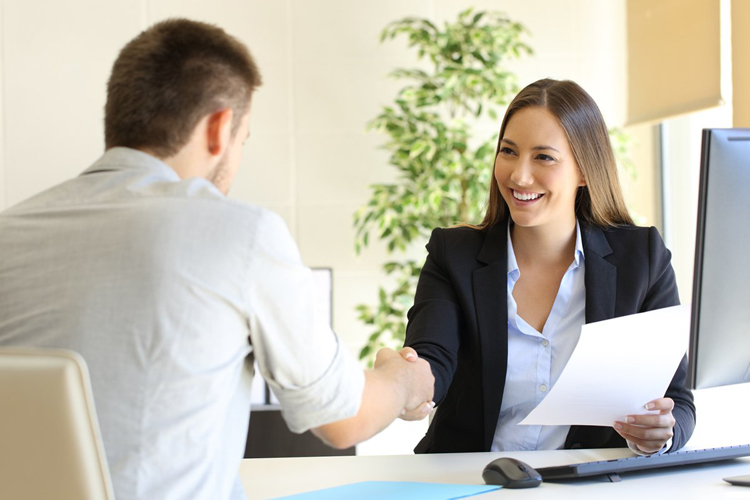 Este curso es 100 % bonificable ante Fundae. Desde BAI ofrecemos realizar la gestión sin coste adicional para la empresa.PresentaciónExtracto“El 55% de los consumidores está dispuesto a pagar más, si ello garantiza una buena atención y asesoramiento”Si el cliente percibe que se le brinda una buena atención y un buen servicio, éste quedará satisfecho y lo divulgará a familiares y amigos lográndose así incrementar las visitas, las ventas y la rentabilidad del negocio. La Calidad de Servicio en la Atención al Cliente se refiere a la forma como la empresa a través de sus empleados, presta servicio al cliente mediante interacciones con él, es decir, la manera de hacer sentir al cliente una experiencia satisfactoria que haga que nos recuerde.El Servicio al Cliente, es lo que los empleados y la organización en la que trabajan, proporcionan al cliente. Se incluyen los bienes y servicios como productos, los procedimientos, infraestructura y equipos, la información y recursos humanos. Este curso enseña los fundamentos para una atención óptima a nuestro cliente en los distintos canales, la importancia del mismo para la empresa, comunicar con él de forma efectiva, tratarle según su rol, atender a sus quejas y fomentar el desarrollo de habilidades en los participantes.ObjetivosExtractoAprender las características que debe reunir un servicio para ser considerado de calidad.Explicar los distintos estilos de comunicación de los profesionales, indicando aquellos aspectos de corrección y mejora.Desarrollar habilidades para poder empatizar y comunicar de forma asertiva.Clasificar a los clientes según distintos criterios para mostrar la actitud óptima para una mejor atención.Adquirir habilidades con el uso eficaz y eficiente del teléfono, logrando transmitir la imagen de profesionalidad.Saber las pautas para manejar situaciones conflictivas con los clientes difíciles, quejas y hostilidadesDirigido aExtractoTodas aquellas personas interesadas en adquirir formación y competencias necesarias para desarrollar actividades de atención y servicio al cliente en múltiples sectores teniendo cabida diversidad de profesionales, desde vendedores/as, recepcionistas, personal administrativo, personal prestatario de servicios, …ContenidosExtractoMÓDULO 1. EL SERVICIO Y LA FIDELIZACIÓN DEL CLIENTEGestión de la Calidad del Servicio¿Qué es la calidad?Evolución del concepto de calidad¿Quién mide la calidad?Expectativas de calidad en el clienteDimensiones de la calidadEl servicio y sus característicasServicio material y servicio personalRequisitos para dar un servicio de calidadImportancia de la Fidelización del clienteConcepto de fidelizaciónEstrategias de fidelización según los clientesVentajas de fidelizar clientesReflexiones a tener en cuentaEl servicio posventa¿Qué es el Servicio Posventa?¿Cuál es su importancia?Principales incidenciasTratamiento con un buen servicioMÓDULO 2. LA COMUNICACIÓN CON EL CLIENTEEl proceso de la comunicaciónConcepto de comunicación: esquema de ShanonEl feedback o retroalimentación: ventajasObtención de feedback en el clienteBarreras en la comunicación: físicas, fisiológicas y psicológicasUtilización del lenguaje con el clienteEl lenguaje negativo: palabras/expresiones a evitarEl lenguaje positivo: pautas para utilizarloImportancia del lenguaje no verbalLa mirada y la expresión facialPosturasDistancia corporalContenidosExtractoHabilidades para comunicarPor qué preguntar al clienteFormas de preguntarLa escucha activa¿Cómo empatizar con mis clientes?Ser asertivo y técnicas para conseguirloEstilos de comunicación del profesionalMÓDULO 3. DISTINTOS CLIENTES, DISTINTOS TRATAMIENTOSSecuencia para atender al clientePresentaciónAtención/comprensiónSolución/despedidaReglas de oro en la atención al clienteRoles del cliente. Actitudes a tomarEl cliente tímidoEl cliente reflexivoEl cliente charlatánEl cliente indecisoEl cliente sabelotodoEl cliente dominanteEl cliente paternalistaMÓDULO 4. ATENCIÓN Y GESTIÓN TELEFÓNICALa toma de contacto por teléfonoLa voz en la atención telefónica: elementos a considerarPrecontacto comercialToma de contacto y descubierta de necesidadesFormas de informar y argumentar al cliente Emisión y recepción  de llamadasEmisión: aspectos a tener en cuentaProtocolo en emisiónRecepción: aspectos a tener en cuentaProtocolo de recepción Acciones en la utilización del teléfono¿Cómo transferir llamadas?Realización de filtros telefónicosImportancia de la toma de notasEl argumentarioContenidosExtractoMÓDULO 5. TRATAMIENTO DE QUEJAS ¿Qué es una queja?Concepto de quejaMotivos por los que se queja un clientePerfil del cliente que se quejaPerfil del cliente que no se queja ¿Cómo tratar una queja?La progresividad de la quejaActitud para afrontarlaPasos a seguir para tratarlaAcciones para recuperar la confianza del cliente El cliente hostilComportamiento del cliente hostilTratamiento de la hostilidadLa curva de la hostilidad: análisis de las fasesMÓDULO 6. CANALES DE ATENCIÓN AL CLIENTE ONLINE Claves en la atención al cliente onlineUna buena estrategiaIdentificar motivos de la quejaProceso de gestión de la quejaDatos de la queja = “Oro puro” Herramientas síncronasComunicación sincrónicaEl chat onlineSkipeTelegramWhatsAppWebinarNosotros te llamamosGoogle+ Hangouts Herramientas asíncronasComunicación asincrónicaRedes socialesCorreo electrónicoFormulario de contactoGestoresModalidad y duraciónExtractoTELEFORMACIÓNModalidad y duraciónExtracto20 horas de duraciónPlataforma, contenidos y sistema tutorial adaptado a Bonificaciones de Fundae con acceso a:Contenido Multimedia.VideotutorialesRecursos AdicionalesForos de DebateTutorías por Aula VirtualPruebas de evaluaciónFechasExtractoDel 28 octubre al 15 diciembre de 2021El tutorExtractoJulio Alba y Fernández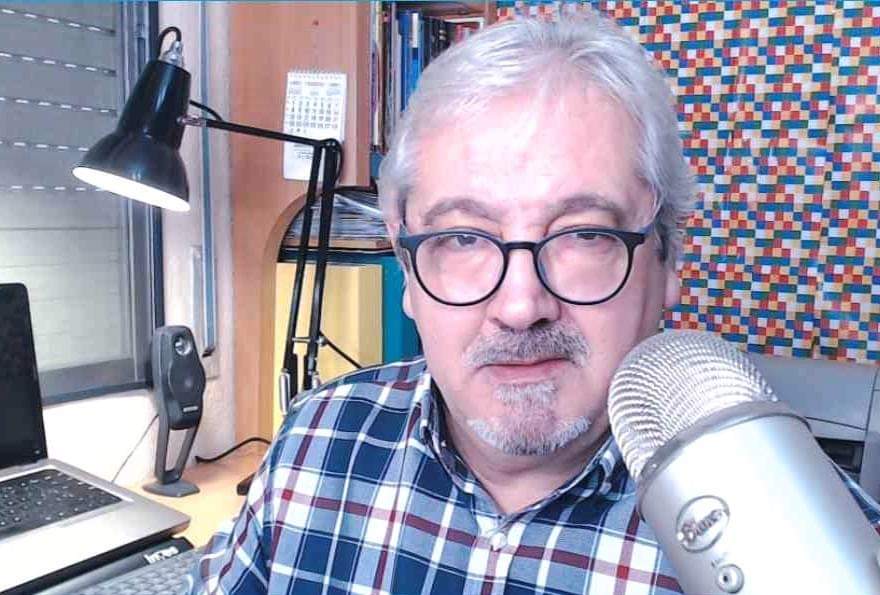 Consultor y formador en el área Comercial y Marketing. Inició su carrera profesional en diversas empresas nacionales y multinacionales. Como formador ha trabajado en compañías de consultoría, formación y escuelas de negocio diversas en las que ha impartido formación In Company durante más de 20 años a variedad de empresas en el área Comercial y de Atención al ClienteProfesor titular durante varios años en el Grado en Dirección Comercial y Marketing de varias Escuelas de Negocios, donde imparte varias asignaturas.Profesor colaborador de la Cámara de Comercio, Industria y Servicios de Madrid.PRESUPUESTOPRESUPUESTOPRESUPUESTOHasta 9 alumnosDe 10 a 25 alumnosDe 26 en adelante150 €/alumno140 €/alumno120 €/alumno(7,5 €/h/alumno)(7 €/h/alumno)(6 €/h/alumno)